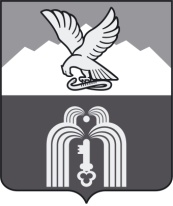 Российская ФедерацияР Е Ш Е Н И ЕДумы города ПятигорскаСтавропольского краяО перспективном плане работы Думы города Пятигорска на второе полугодие 2023 годаВ соответствии с Федеральным законом от 6 октября 2003 года №131-ФЗ, Уставом муниципального образования города-курорта Пятигорска, Регламентом Думы города Пятигорска, Дума города ПятигорскаРЕШИЛА:1. Утвердить Перспективный план работы Думы города Пятигорска на второе полугодие 2023 года согласно Приложению к настоящему решению.2. Председателям постоянных комитетов Думы города Пятигорска обеспечить выполнение перспективного плана в установленные сроки.3. Контроль за исполнением настоящего решения возложить на управляющего делами Думы города Пятигорска (Михалева Е.В.).4. Настоящее решение вступает в силу со дня его подписания.ПредседательДумы города Пятигорска                                                                 Л.В. Похилько27 июня 2023 г.№ 42-28 ГДПРИЛОЖЕНИЕк решению Думы города Пятигорскаот 27 июня 2023 года № 42-28 ГДПЕРСПЕКТИВНЫЙ ПЛАН РАБОТЫДумы города Пятигорска на второе полугодие 2023 годаI. ОРГАНИЗАЦИОННЫЕ МЕРОПРИЯТИЯII. ПРИМЕРНЫЙ ПЕРЕЧЕНЬ ПРОЕКТОВ МУНИЦИПАЛЬНЫХ ПРАВОВЫХ АКТОВ ДУМЫ ГОРОДА ПЯТИГОРСКА, ПОДЛЕЖАЩИХ РАССМОТРЕНИЮ ДУМОЙ ГОРОДА ПЯТИГОРСКА ВО ВТОРОМ ПОЛУГОДИИ 2023 ГОДАУправляющий деламиДумы города Пятигорска                                                                                                                                                        Е.В.Михалева№п/пНаименование мероприятияСрок исполненияОтветственныеза исполнение12341.1Подготовка и проведение заседаний Думы города Пятигорскасентябрь 2023 г.октябрь 2023 г.ноябрь 2023 г.декабрь 2023 г. ПредседательДумы города Пятигорска1.2Организация приема граждан по личным вопросам депутатами Думы города ПятигорскаВ соответствии с графиком проведения приема депутатами Думы города ПятигорскаДепутатыДумы города Пятигорска1.3Заседания постоянных комитетов Думы города ПятигорскаВ соответствии с графиком проведения заседаний постоянных комитетов Думы города ПятигорскаПредседателипостоянных комитетовДумы города Пятигорска1.4Организация работы с обращениями граждан в Думе города ПятигорскаВесь периодУправляющий деламиДумы города Пятигорска1.5Формирование дел и ведение текущего архива Думы города ПятигорскаВесь периодОтдел правовой и кадровой работы,  профилактики коррупционных правонарушений Думы города Пятигорска (далее - Правовой отдел)1.6Организация и осуществление контроля за исполнением решений, принятых Думой города ПятигорскаВесь периодПостоянные комитетыДумы города Пятигорска1.7Контроль за исполнением бюджета города-курорта ПятигорскаВесь периодПостоянные комитетыДумы города Пятигорска,Контрольно-счетная комиссия города Пятигорска1.8Организация и проведение публичных слушаний по вопросам, находящимся в компетенции Думы города ПятигорскаПо мере необходимостиУправляющий деламиДумы города Пятигорска,постоянные комитеты Думы города Пятигорска,Отдел общей и организационной работы Думы города Пятигорска1.9Участие в совещаниях и мероприятиях, проводимых Думой Ставропольского края, Правительством Ставропольского края и администрацией города ПятигорскаВесь период в соответствии с планами работы Думы Ставропольского края, Правительства Ставропольского края и администрации города ПятигорскаПредседательДумы города Пятигорска,его заместители,председателипостоянных комитетовДумы города Пятигорска,Управляющий деламиДумы города Пятигорска1.10Информирование населения города Пятигорска в местных СМИ о деятельности Думы города ПятигорскаВесь периодПредседательДумы города Пятигорска,Управляющий деламиДумы города Пятигорска1.11Подготовка заключений постоянных комитетов Думы города Пятигорска, а также правовых и экспертных заключений на проекты нормативных правовых актов, вносимых на рассмотрение Думы города ПятигорскаВесь периодПостоянные комитетыДумы города Пятигорска,Правовой отделДумы города Пятигорска, Отдел экономики , бухгалтерского учета и отчетности Думы города Пятигорска1.12Подготовка предложений и замечаний по проектам федеральных законов, законов Ставропольского краяВесь периодПостоянные комитетыДумы города Пятигорска, Управляющий деламиДумы города Пятигорска,Правовой отделДумы города Пятигорска1.13Оказание содействия депутатам Думы города Пятигорска в организации работы в избирательных округахВесь периодОтделыДумы города Пятигорска1.14Правовое, информационное, организационное и материально-техническое обеспечение заседаний Думы города Пятигорска, публичных слушаний, проводимых по инициативе Думы города Пятигорска, депутатских слушаний, заседаний постоянных комитетов Думы города Пятигорска, других мероприятий Думы города Пятигорска, её органов и должностных лицВесь периодУправляющий деламиДумы города Пятигорска, ОтделыДумы города Пятигорска1.15Обеспечение учета, систематизации и хранения правовых актов Думы города ПятигорскаВесь периодПравовой отдел Думы города Пятигорска 1.16Организация обеспечения функционирования единой системы делопроизводстваВесь периодУправляющий деламиДумы города Пятигорска, Отделы Думы города № п/пНаименование проекта правового актаСубъект правотворческой инициативыСтруктурное подразделение администрации или постоянный комитет Думы, ответственный за подготовку и сопровождение проекта правового актаСрок рассмотрения проекта правового актаПостоянный комитет Думы города Пятигорска, ответственный за рассмотрение проекта правового акта1234562.1О внесении изменений в Устав муниципального образования города-курорта ПятигорскаПредседатель Думы города ПятигорскаПостоянный комитет Думы города Пятигорска по законности, местному самоуправлению, муниципальной собственности и землепользованию Июльпо законности, местному самоуправлению, муниципальной собственности и землепользованию 2.2О передаче в безвозмездное пользование имущества, находящегося в собственности муниципального образования города-курорта ПятигорскаГлавагорода ПятигорскаМУ «Управление имущественных отношений администрации города Пятигорска»Июльпо законности, местному самоуправлению, муниципальной собственности и землепользованию2.3О формировании предложения о безвозмездной передаче недвижимого имущества из федеральной собственности, собственности субъекта Российской Федерации в собственность города-курорта ПятигорскаГлавагорода ПятигорскаМУ «Управление имущественных отношений администрации города Пятигорска»Июльпо законности, местному самоуправлению, муниципальной собственности и землепользованию2.4О формировании предложения о безвозмездной передаче недвижимого имущества из собственности города-курорта Пятигорска в собственность субъекта Российской Федерации, федеральную собственностьГлавагорода ПятигорскаМУ «Управление имущественных отношений администрации города Пятигорска»Июльпо законности, местному самоуправлению, муниципальной собственности и землепользованию2.5О внесении изменений в решение Думы города Пятигорска «Об утверждении Прогнозного плана  (программы) приватизации имущества, находящегося в собственности муниципального образования города-курорта Пятигорска на 2023 год»Главагорода ПятигорскаМУ «Управление имущественных отношений администрации города Пятигорска»Августпо законности, местному самоуправлению, муниципальной собственности и землепользованию2.6О передаче в безвозмездное пользование имущества, находящегося в собственности муниципального образования города-курорта ПятигорскаГлавагорода ПятигорскаМУ «Управление имущественных отношений администрации города Пятигорска»Августпо законности, местному самоуправлению, муниципальной собственности и землепользованию2.7О формировании предложения о безвозмездной передаче недвижимого имущества из федеральной собственности, собственности субъекта Российской Федерации в собственность города-курорта ПятигорскаГлавагорода ПятигорскаМУ «Управление имущественных отношений администрации города Пятигорска»Августпо законности, местному самоуправлению, муниципальной собственности и землепользованию2.8О формировании предложения о безвозмездной передаче недвижимого имущества из собственности города-курорта Пятигорска в собственность субъекта Российской Федерации, федеральную собственностьГлавагорода ПятигорскаМУ «Управление имущественных отношений администрации города Пятигорска»Августпо законности, местному самоуправлению, муниципальной собственности и землепользованию2.9О внесении изменений в решение Думы города Пятигорска «О бюджете города-курорта Пятигорска на 2023 год и плановый период 2024 и 2025 годовГлавагорода ПятигорскаМУ «Финансовое управление администрации города Пятигорска»Сентябрьпо бюджету и налогам;по законности, местному самоуправлению, муниципальной собственности и землепользованию2.10О внесении изменений в решение Думы города Пятигорска «Об утверждении Прогнозного плана  (программы) приватизации имущества, находящегося в собственности муниципального образования города-курорта Пятигорска на 2023 год»Главагорода ПятигорскаМУ «Управление имущественных отношений администрации города Пятигорска»Сентябрьпо законности, местному самоуправлению, муниципальной собственности и землепользованию2.11О передаче в безвозмездное пользование имущества, находящегося в собственности муниципального образования города-курорта ПятигорскаГлавагорода ПятигорскаМУ «Управление имущественных отношений администрации города Пятигорска»Сентябрьпо законности, местному самоуправлению, муниципальной собственности и землепользованию2.12О формировании предложения о безвозмездной передаче недвижимого имущества из федеральной собственности, собственности субъекта Российской Федерации в собственность города-курорта ПятигорскаГлавагорода ПятигорскаМУ «Управление имущественных отношений администрации города Пятигорска»Сентябрьпо законности, местному самоуправлению, муниципальной собственности и землепользованию2.13О формировании предложения о безвозмездной передаче недвижимого имущества из собственности города-курорта Пятигорска в собственность субъекта Российской Федерации, федеральную собственностьГлавагорода ПятигорскаМУ «Управление имущественных отношений администрации города Пятигорска»Сентябрьпо законности, местному самоуправлению, муниципальной собственности и землепользованию2.14О внесении изменений в решение Думы города Пятигорска «О бюджете города-курорта Пятигорска на 2023 год и плановый период 2024 и 2025 годовГлавагорода ПятигорскаМУ «Финансовое управление администрации города Пятигорска»Октябрьпо законности, местному самоуправлению, муниципальной собственности и землепользованию2.15О внесении изменений в решение Думы города Пятигорска «Об утверждении Прогнозного плана  (программы) приватизации имущества, находящегося в собственности муниципального образования города-курорта Пятигорска на 2023 год»Главагорода ПятигорскаМУ «Управление имущественных отношений администрации города Пятигорска»Октябрьпо законности, местному самоуправлению, муниципальной собственности и землепользованию2.16О передаче в безвозмездное пользование имущества, находящегося в собственности муниципального образования города-курорта ПятигорскаГлавагорода ПятигорскаМУ «Управление имущественных отношений администрации города Пятигорска»Октябрьпо законности, местному самоуправлению, муниципальной собственности и землепользованию2.17О формировании предложения о безвозмездной передаче недвижимого имущества из федеральной собственности, собственности субъекта Российской Федерации в собственность города-курорта ПятигорскаГлавагорода ПятигорскаМУ «Управление имущественных отношений администрации города Пятигорска»Октябрьпо законности, местному самоуправлению, муниципальной собственности и землепользованию2.18О формировании предложения о безвозмездной передаче недвижимого имущества из собственности города-курорта Пятигорска в собственность субъекта Российской Федерации, федеральную собственностьГлавагорода ПятигорскаМУ «Управление имущественных отношений администрации города Пятигорска»Октябрьпо законности, местному самоуправлению, муниципальной собственности и землепользованию2.19О назначении публичных слушаний по проекту решения Думы города Пятигорска «О внесении изменений в Устав муниципального образования города-курорта Пятигорска»Председатель Думыгорода Пятигорскапо законности, местному самоуправлению, муниципальной собственности и землепользованиюНоябрьпо законности, местному самоуправлению, муниципальной собственности и землепользованию2.20О внесении изменений в решение Думы города Пятигорска «О бюджете города-курорта Пятигорска на 2023 год и плановый период 2024 и 2025 годовГлавагорода ПятигорскаМУ «Финансовое управление администрации города Пятигорска»Ноябрьпо бюджету и налогам;по законности, местному самоуправлению, муниципальной собственности и землепользованию2.21О назначении публичных слушаний по проекту решения Думы города Пятигорска «О бюджете города-курорта Пятигорска на 2024 год и плановый период 2025 и 2026 годов»Главагорода ПятигорскаМУ «Финансовое управление администрации города Пятигорска»Ноябрьпо бюджету и налогам;по законности, местному самоуправлению, муниципальной собственности и землепользованию2.22О внесении изменений в решение Думы города Пятигорска «Об утверждении Прогнозного плана  (программы) приватизации имущества, находящегося в собственности муниципального образования города-курорта Пятигорска на 2023 год»Главагорода ПятигорскаМУ «Управление имущественных отношений администрации города Пятигорска»Ноябрьпо законности, местному самоуправлению, муниципальной собственности и землепользованию2.23О передаче в безвозмездное пользование имущества, находящегося в собственности муниципального образования города-курорта ПятигорскаГлавагорода ПятигорскаМУ «Управление имущественных отношений администрации города Пятигорска»Ноябрьпо законности, местному самоуправлению, муниципальной собственности и землепользованию2.24О формировании предложения о безвозмездной передаче недвижимого имущества из федеральной собственности, собственности субъекта Российской Федерации в собственность города-курорта ПятигорскаГлавагорода ПятигорскаМУ «Управление имущественных отношений администрации города Пятигорска»Ноябрьпо законности, местному самоуправлению, муниципальной собственности и землепользованию2.25О формировании предложения о безвозмездной передаче недвижимого имущества из собственности города-курорта Пятигорска в собственность субъекта Российской Федерации, федеральную собственностьГлавагорода ПятигорскаМУ «Управление имущественных отношений администрации города Пятигорска»Ноябрьпо законности, местному самоуправлению, муниципальной собственности и землепользованию2.26О внесении изменений в решение Думы города Пятигорска «О бюджете города-курорта Пятигорска на 2023 год и плановый период 2024 и 2025 годовГлавагорода ПятигорскаМУ «Финансовое управление администрации города Пятигорска»Декабрьпо бюджету и налогам;по законности, местному самоуправлению, муниципальной собственности и землепользованию2.27О бюджете города-курорта Пятигорска на 2024 год и плановый период 2025 года и 2026 годовГлавагорода ПятигорскаМУ «Финансовое управление администрации города Пятигорска»Декабрьпо бюджету и налогам;по законности, местному самоуправлению, муниципальной собственности и землепользованию2.28О внесении изменений в Устав муниципального образования города-курорта Пятигорска»Председатель Думыгорода ПятигорскаПостоянный комитет Думы города Пятигорска по законности, местному самоуправлению, муниципальной собственности и землепользованиюСентябрьпо законности, местному самоуправлению, муниципальной собственности и землепользованию2.29О внесении изменений в решение Думы города Пятигорска «Об утверждении Прогнозного плана  (программы) приватизации имущества, находящегося в собственности муниципального образования города-курорта Пятигорска на 2023 год»Главагорода ПятигорскаМУ «Управление имущественных отношений администрации города Пятигорска»Декабрьпо законности, местному самоуправлению, муниципальной собственности и землепользованию2.30О передаче в безвозмездное пользование имущества, находящегося в собственности муниципального образования города-курорта ПятигорскаГлавагорода ПятигорскаМУ «Управление имущественных отношений администрации города Пятигорска»Декабрьпо законности, местному самоуправлению, муниципальной собственности и землепользованию2.31О формировании предложения о безвозмездной передаче недвижимого имущества из федеральной собственности, собственности субъекта Российской Федерации в собственность города-курорта ПятигорскаГлавагорода ПятигорскаМУ «Управление имущественных отношений администрации города Пятигорска»Декабрьпо законности, местному самоуправлению, муниципальной собственности и землепользованию2.32О формировании предложения о безвозмездной передаче недвижимого имущества из собственности города-курорта Пятигорска в собственность субъекта Российской Федерации, федеральную собственностьГлавагорода ПятигорскаМУ «Управление имущественных отношений администрации города Пятигорска»Декабрьпо законности, местному самоуправлению, муниципальной собственности и землепользованию2.33О предоставлении в 2024 году отдельным категориям плательщиков льгот по арендной плате за имущество, находящееся в собственности муниципального образования города-курорта ПятигорскаГлавагорода ПятигорскаМУ «Управление имущественных отношений администрации города Пятигорска»Декабрьпо законности, местному самоуправлению, муниципальной собственности и землепользованию2.34Об утверждении Прогнозного плана (программы) приватизации имущества, находящегося в собственности муниципального образования города-курорта Пятигорска на 2024 годГлавагорода ПятигорскаМУ «Управление имущественных отношений администрации города Пятигорска»Декабрьпо законности, местному самоуправлению, муниципальной собственности и землепользованию2.35   О перспективном плане работы Думы города Пятигорска на первое полугодие 2024 годаПредседатель Думы города Пятигорскапо законности, местному самоуправлению, муниципальной собственности и землепользованиюДекабрьпо законности, местному самоуправлению, муниципальной собственности и землепользованию